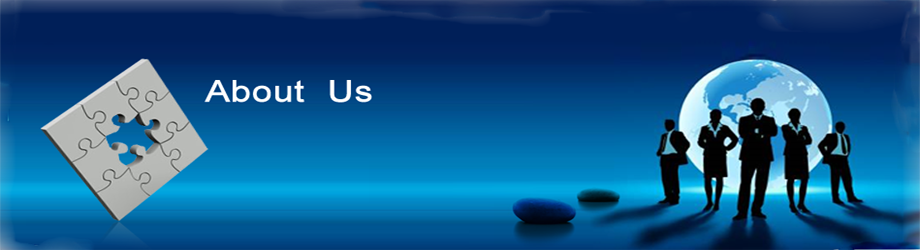 V & M Associates is a full-service Law Firm with offices at Chennai, Bombay and associate Lawyers in most of major cites of the country.  The main office of the Firm is in Chennai, conveniently located close to the International & Domestic Airport and it is easily accessible from all parts of the City.The Partners and members of the Firm are senior professionals with several years of experience behind them.  Some of our senior founding partners rendered their services in the Capacity of Regulating Authorities with judiciary powers for state & Federal Government.  The practicing team is supported by the Economic Legislative Experts like Charted Accountants, Company Secretaries, & Management Cost Accountants, besides has the team of able assisting trained Para legal workforce.They bring the highest level of professional service to clients along with the traditions of the profession, integrity and undisputed ethical practices. Members of the Firm are in absolute alignment with the work-culture of Global Law firms as well as with an ability of meeting the expectations of large corporate clients. The Firm has amongst its client’s multi nationals, Industrial Houses with huge workforce, Information Technology companies, Leading Software Houses, ITES Companies and most admired leading Indian corporations.V & M Associates has developed a high specialization in the field of Legal & Management Business Advisory services, providing 360 degree of scale with the 3 Dimensional approaches on client centric customized, consulting services of to all kind of Corporate Houses.   Our Corporate Law Services is a team of highly qualified and experienced lawyers, who offer effective services to our clients by combining broad knowledge of corporate law matters with experience in key sub disciplines, with the ability to identify potential issues and develop real-time, practical solutions to a wide variety of client concerns.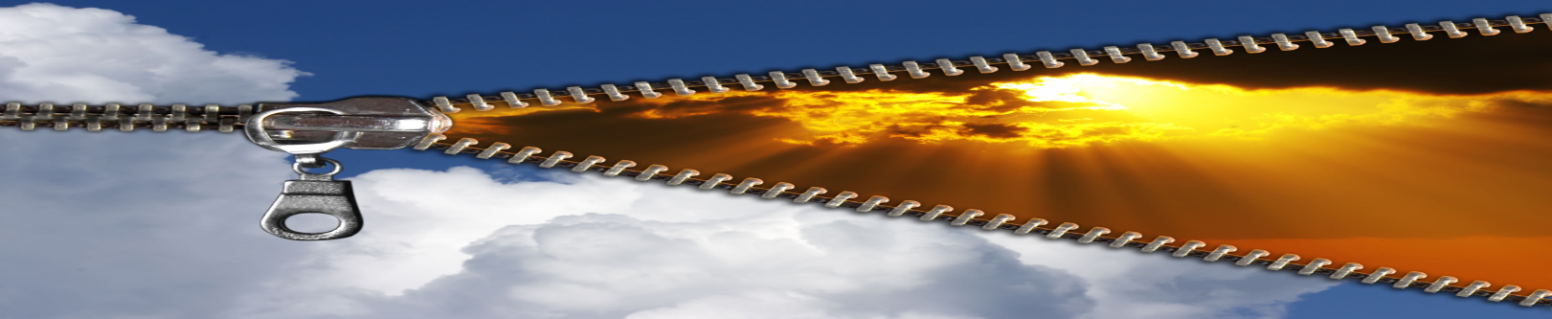 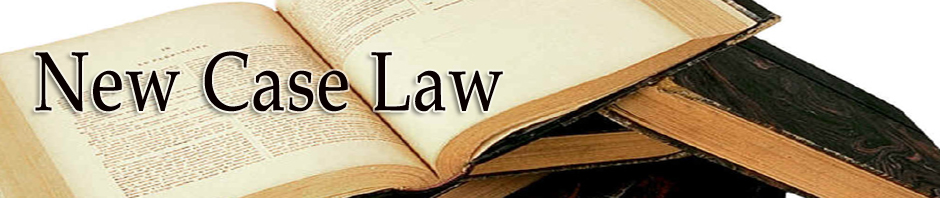 Case lawAn amount paid as “interim relief” on account of increase in wages on the basis of recommendations of the Wage Board, is to be covered under the term “ Wages “ as defined under Section 2 (22) of the ESI Act, 1948.  Interim relief is not a gift or inam but part of the wages as defined under Section 2 (22) of the ESI Act, 1948. The spirits of ESI Act, being a welfare legislation, warrants a construction that benefits the working class.Supreme Court of India – ESI Vs. Mangalam Publications India Private Ltd., - 2017 – LLR – 1121The officer conducting the enquiry under Section 7A (1) of the EPF Act, shall, for the purpose of such enquiry, have the same powers as are vested in a court under the Code of Civil Procedure, 1908, for trying a suit and any such enquiry shall be deemed to be a judicial proceeding within the meaning of sections 193 and 228 and for the purpose of section 196 of the Indian Penal Code, 1860. Proceedings under Section 7A of the EPF Act,1952, are judicial proceeding by fiction since the same can well be equated for the purpose with a court under Section 195 (1) (b) (i) of Cr.P.C.Supreme Court of India – Amit Vashistha Vs. Suresh and Another - 2017 – LLR – 1199The due payable to workmen and employees towards Provident Fund would get first priority. The dues of the provident fund have to be treated as dues payable to workmen and employees.Supreme Court of India – EPFO  Vs. Government of Andhra Pradesh - 2017 – LLR – 1226Any place visited by employee arising out of or during the courses of employment including transportation provided by the employer for undertaking such journey would be treated as “ workplace” for the purpose. Since the incident took place at Kolkatta while appellant and complainant were there on duty to attend training programme, hence the “workplace” for the purpose of this Act is at “Kolktatta”.Gauhati High Court – Biplab Kumar Das Vs. IDBI Bank Ltd., and Others – 2017 – LLR 1148For coverage of a worker under the ESI Act, 1948, it is to be proved on record by the ESI authority  that Worker works under the direct supervision of the management and there was consistency of vigil by principal employer. The Employees working in shops, inside the hotel, cannot be treated as employees of the hotel since such shops are open to general public and not only for the use of the hotelMadras High Court – ESIC Vs. I.T.C. Ltd., - 2017 – LLR 1180Law is well settled that Gratuity, Leave salary, family benefits (PF and Pension) are all immune from attachment, against any liability.  Wife and Children are legal heirs of the decesased employee, entitled to all monetary benefits.  Gratuity and Provident Fund cannot be attached for recovery of balance outstanding amount against loan obtained from Bank.Madras High Court – T.Rathikala Vs. The Chief Engineer and Others – 2017 LLR 1178An employer is liable to pay compensation under the Act even to the contract labour if he has died due to accident during the course of his employment. When the Driver – Contract labour died due to accident of the lorry, the victim would be treated as “ died” during the course of employment and his dependents would be entitled  to compensation under the Employees’ Compensation Act, 1923.Madras High Court – A.E., T.N. Electricity Board Vs. Tmt. Koman and Others – 2017 LLR 1167Milk Allowance does not come within the meaning of ‘wages’ regarding coverage under the ESI Act since it is paid to the workers as a reward for their hard work.Calcutta High Court – ESI Vs. Kesoram Industries Ltd., - 2017 (154)  FLR 858An Apprentice appointed under the Apprentices Act, 1961, is not a workman under ID Act, 1947.  An Industrial dispute raised by an apprentice is not maintainable since the apprentice is not a workman. Termination of services of an apprentice after the expiry of fixed term training under the Apprentice Act, 1961 is not illegal.Supreme Court of India – Ram Gopal Dwivedi and Others Vs. Kanpur Electricity Supply Co., Ltd., - 2017 – LLR – 1189When the workman had rendered service for more than 240 days in each of calendar year and termination was in violation of Section 25 (F) of the Industrtial Disputes Act, 1947, the workman is entitled to reinstatement with back wages and continuity of service as well as consequential benefit.Madhya Pradesh High Court – Mazid Khan Vs. The Municipal Council – 2017 – LLR 1187DisclaimerYou are receiving this communiqué either because you have interacted with us on business or because you’re usual contact with us thinks you may find this interesting. This is for private circulation only and a compilation of already published relevant material for the ease of use and remembrance. This is not an advertisement or any form of solicitation. If you do not wish to receive this newsletter, please just reply ‘Unsubscribe’.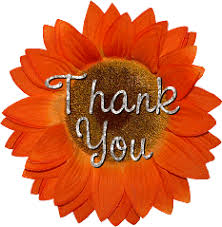 V & M ASSOCIATES(Advocates & Solicitors)   NEW NO.13, OLD NO.7, FIRST FLOOR,4TH MAIN ROAD, OFFICERS COLONY,ADAMPAKKAM, CHENNAI 600 088PHONE: 044 – 4353 6455       E.mail:  madhavs@vmlegalassociates.com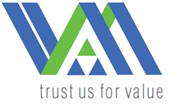  www.vmlegalassociates.com
List of Registers to be Maintained Under Various Labour Laws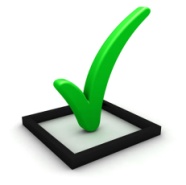 
List of Registers to be Maintained Under Various Labour Laws
List of Registers to be Maintained Under Various Labour Laws
List of Registers to be Maintained Under Various Labour LawsSl. No.ActFrequencyPrinciple Employer ---->1S & E ActMONTHLYRegister of advance , Deduction, Damages and  Loss fine -  Form – P2S & E ActMONTHLYRegister of Employment for Shop and Establishment Form – Q3S & E ActMONTHLYRegister of Wages - Form – R4S & E ActMONTHLYNotice of Daily Hours of Work, Rest Interval Weekly Holiday   Form – S5S & E ActMONTHLYWages slip/Leave card Return - Form – T6LWFMONTHLYLabour Welfare Fund register - Form – B7Min WagesMONTHLYRegister of Fines–Form -18Min WagesMONTHLYDeduction and Damages- Form - II9Min WagesMONTHLYOvertime register- Form - IV10S&E ActMONTHLYWhether minimum leave entitled / availed as perShops &Establishment Rules11S.A.ACTMONTHLYMaintenance of Registers - Form – 112P.S.ACTMONTHLYMaintenance of Registers - Form – 113M.B.ACTMONTHLYMaintenance of Registers - Form – A14M.B.ACTMONTHLYWhether any maternity Benefit and maternity Bonus paid to the eligible women employee for the month15E.R.ACTMONTHLYMaintenance of Registers - Form – D16N.F.H.ACTONGOINGMaintenance of Registers - Form – VI17P.W. ACTMONTHLYRegister of Fines – Form - I18P.W. ACTMONTHLYDeduction and Damages - Form - II19P.W. ACTMONTHLYRegister of Advances - Form - III20P.W. ACTMONTHLYNotice of Rate of Wages-Form – VI21EPF ACTMONTHLYEPF Challan on or before 15th of Succeeding Month22ESI ACTMONTHLYESI Challan on or before 15th of Succeeding MonthNOTICE BOARD DISPLAY COPYNOTICE BOARD DISPLAY COPYNOTICE BOARD DISPLAY COPYNOTICE BOARD DISPLAY COPY1MA.NO.BOONGOING Abstract of the Maternity Benefit Act – FORM - J2S & E ActONGOINGNotice of Daily Hours of Work, Rest Interval Weekly Holiday –FORM - S3GRA.  NO.  BOONGOINGAbstract of the Gratuity Act – FORM - U4P.W.NO.BOONGOINGAbstract of the Payment of Wages Act - FORM - V5M.W. NO.BOONGOINGAbstract of the Minimum Wages Act - FORM - X6N.F.H.ACTONGOINGDisplay of  list of Holidays under National and Festival Holiday Act – FORM- V7P.W. ACTONGOINGNotice of Rate of Wages under Payment of Wages Act      Form – VI8CL NO.BOONGOINGAbstract of the Contract Labour Act - Rule -799GRA.ACTONGOINGDisplay of Notice  - Authorized by the employer to receive Notice - Rule - 4  10Min WagesONGOINGInspectors Details- under the payment of minimum wages Act – Rule - 22(10)11N.F.H.ACTONGOINGProceeding number received from Labour department- under the National and Festival Holidays Act –FORM - III12Min WagesONGOINGNotices required to be displayed at work site, under Minimum Wages Act, showing rates of wages, hours of work, wage periods, date of payment of unpaid wages, Name and addresses of inspector in English and in a local language -Rule 10 of Annexure - A13S €& E ActONGOINGDisplayed  in Entrance of Company - COMPANY NAME BOARD IN TAMIL & ENGLISH14SHWONGOINGAbstract of the Sexual Harassment of Women At Workplace(PREVENTION, PROHIBITION AND REDRESSAL) ACT, 201315SHWONGOINGList of Internal Complaints Committee members available and Displayed in the notice board.DUE DATE FOR FILLING OF RETURNS – 31.11.2017DUE DATE FOR FILLING OF RETURNS – 31.11.2017DUE DATE FOR FILLING OF RETURNS – 31.11.2017ACTFREQUENCYDETAILSS & E ActMonthlyCopy of Form -S - for addition and deletion for the month to be send to the office of the Assistant Inspector of Labour and Inspector of Labour